REGISTRO RILEVAZIONE PARTECIPANTIA.S. 2022/2023Titolo Progetto :Durata: ore …………… 	dal  __/__/____   al __/__/____Referente/i Progetto____________________________________				IL DIRIGENTE SCOLASTICO Dott.ssa Natalia Vitale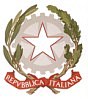 DIREZIONE DIDATTICA STATALE 2° CIRCOLOVIA PIOPPAZZE, SNC 84087 SARNO  (SA) TEL. 081 5136370	 e-mail: saee158002@istruzione.it  PEC. Saee158002@pec.istruzione.it  sito web: http://www.secondocircolosarno.gov.itC.F.80022250650Elenco alunni Partecipanti gruppo  classe ………. Sez…..			Plesso ……………………………….Progetto DIREZIONE DIDATTICA STATALE 2° CIRCOLOVIA PIOPPAZZE, SNC 84087 SARNO  (SA) TEL. 081 5136370	FAX 081942095 e-mail: saee158002@istruzione.it  PEC. Saee158002@pec.istruzione.it  sito web: eduihttp://www.secondocircolosarno.edu.itC.F.80022250650Firma del Docente referente_____________________DIREZIONE DIDATTICA STATALE 2° CIRCOLOVIA PIOPPAZZE, SNC 84087 SARNO  (SA) TEL. 081 5136370	 e-mail: saee158002@istruzione.it  PEC. Saee158002@pec.istruzione.it  sito web:http://www.secondocircolosarno.edu.itC.F.80022250650TIME SHEETProgetto:…………………………………………………………………………………………………………………………………………..Docente:……………………………………………………………………………….DIREZIONE DIDATTICA STATALE 2° CIRCOLOVIA PIOPPAZZE, SNC 84087 SARNO  (SA) TEL. 081 5136370	 e-mail: saee158002@istruzione.it  PEC. Saee158002@pec.istruzione.it  sito web: ssa natalihttp://www.secondocircolosarno.edu.itC.F.80022250650TIME SHEETProgetto:…………………………………………………………………………………………………………………………………………..A.T.A.…………………………………………………………………………………...DIREZIONE DIDATTICA STATALE 2° CIRCOLOVIA PIOPPAZZE, SNC CAPPELLA VECCHIA - 84087 SARNO (SA)Codice Fiscale 80022250650                  Sarno,___/___/____                              					IL DIRIGENTE SCOLASTICODott.ssa natalia Vitale________________________________  Timbro ProtocolloN.Cognome  e Nome Luogo di nascitaProv.DATA DI NASCITAn. tel./Cell.12345678910111213141516171819202122232425NOME E COGNOMEDATE INCONTRIDATE INCONTRIDATE INCONTRIDATE INCONTRIDATE INCONTRIDATE INCONTRIDATE INCONTRIDATE INCONTRIDATE INCONTRIDATE INCONTRIDATE INCONTRIDATE INCONTRIDATE INCONTRIDATE INCONTRIDATE INCONTRIDATE INCONTRIDATE INCONTRIDATE INCONTRIDATE INCONTRIDATE INCONTRIDATE INCONTRIDATE INCONTRIDATE INCONTRIDATE INCONTRIDATE INCONTRIDATE INCONTRIDATE INCONTRIDATE INCONTRIDATE INCONTRIDATE INCONTRIDATE INCONTRIDATE INCONTRIDATAOrario  INIZIOOrario FINEARGOMENTO DEL GIORNOFIRMA DOCENTETOTALE OREDATAOrario INIZIOOrarioFINEATTIVITA’ ESPLETATAFIRMA A.T.A.TOTALE ORE